Pocono Ponies Live Registration Form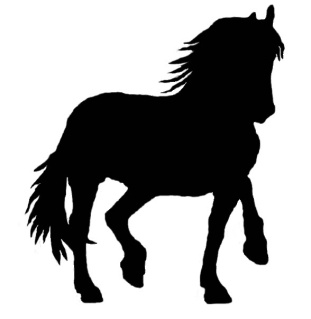 Please print legibly or typeShower’s Name: _________________________________________________________Address: ________________________________________________________________Phone Number: __________________________________________________________Email Address: __________________________________________________________Half Table ($40) 		_____Full Table ($50)  		_____ Total				_____
	I would like to be seated next to/near (if possible): _________________________________________________Please circle the division(s) you will be mainly showing in:Performance	OF Halter		OF Breyer/Other Mini	OF Stone Mini			CM Mini			AR Mini					AR Halter				CM HalterPlease mail your registration form to:					LeeAnn Bachman 							441 Frable DriveKunkletown, Pennsylvania 18058Please make checks payable to:LeeAnn Bachman 